Working Group on SpectrumPROPOSED QUESTIONNAIRE ON WORK ITEMCROSS-BORDER COORDINATION FOR INTERFERENCE IN SATRC COUNTRIESSection 2: Questionnaire PartQ1	Did your country ever face any harmful interference in any network’s operation from any other SATRC/ other countries?Ans	------------------------------------------------------------------------------------------------Q2	If yes, then provide following details;Ans     -------------------------------------------------------------------------------------------------(a)	Country NameAns	--------------------------------(b)	Technology used in your countryAns	--------------------------------(c) 	Technology used in other CountryAns	--------------------------------(d) 	Spectrum Band Ans	--------------------------------(e) 	Nature of interferenceAns	--------------------------------(f)	Operator NameAns	--------------------------------(g)	State geographical type of the border that faces cross border interference?Ans	--------------------------------(h)	Year of origin of interference?Ans	--------------------------------(i)	Are you able to identify the reason of interference?Ans	--------------------------------(Ducting effect, Uplink / Downlink etc.) Q3	Do your country conduct routine exercises for eliminating spillover near border area?Ans	------------------------------------------------------------------------------------------------(a)	If yes what is the activity/ coordination mechanism Ans	------------------------------------------------------------------------------------------------Q4	What distance is permissible for a site installation near border area?Ans	------------------------------------------------------------------------------------------------Q5	Did your country ever sign an agreement with any other country on cross border interference cases? (a)	If yes, which country? Ans	--------------------------------		(c)	what benefits you gained through this agreement 		Ans	-------------------------------- 		(c)	If not, what are the reasons?Ans	--------------------------------		(d)    What difficulties do you face to sign an agreement?Ans	--------------------------------	Q6	Have your country registered all the transmitting stations in Master International Frequency Register (MIFR)?Ans	------------------------------------------------------------------------------------------------Q7	Any success story you have on resolving cross border interference case?Ans	------------------------------------------------------------------------------------------------Q8	Did you ever report about cross border interference to ITU?Ans	------------------------------------------------------------------------------------------------(a)	If yes, what facilitation did you get from ITU? Ans	--------------------------------		(b)	If not, why?Ans	--------------------------------Q9	With the launch of 5G network in SATRC countries, cross border synchronization / coordination will be of keen importance. What precautionary steps / plans are made by your country? Ans	------------------------------------------------------------------------------------------------(a)	Currently, which bands are identified for 5G launch in your country? Ans	--------------------------------(b)	Is there any coexistence with satellite services in identified bands? Ans	--------------------------------Q10	Your country’s recommendations for agreement between SATRC countries on resolving cross border interference issues?Ans	------------------------------------------------------------------------------------------------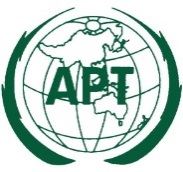 ASIA-PACIFIC TELECOMMUNITYDocument No:The Meeting of the SATRC Working Group on SpectrumSAPVIII-SPEC1/ OUT-0421 – 23 June 2022, New Delhi, India28 June 2022